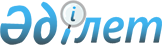 О бюджете Новопокровского сельского округа Бородулихинского района на 2019 – 2021 годыРешение маслихата Бородулихинского района Восточно-Казахстанской области от 28 декабря 2018 года № 32-4-VI. Зарегистрировано Управлением юстиции Бородулихинского района Департамента юстиции Восточно-Казахстанской области 15 января 2019 года № 5-8-196.
      Примечание РЦПИ.

      В тексте документа сохранена пунктуация и орфография оригинала.
      В соответствии с пунктом 2 статьи 9-1, пунктом 2 статьи 75 Бюджетного кодекса Республики Казахстан от 4 декабря 2008 года, подпунктом 1) пункта 1 статьи 6 Закона Республики Казахстан от 23 января 2001 года "О местном государственном управлении и самоуправлении в Республике Казахстан", решением Бородулихинского районного маслихата от 21 декабря 2018 года № 31-2-VI "О районном бюджете на 2019-2021 годы" (зарегистрировано в Реестре государственной регистрации нормативных правовых актов за номером 5-8-191) Бородулихинский районный маслихат РЕШИЛ:
      1. Утвердить бюджет Новопокровского сельского округа на 2019-2021 годы согласно приложениям 1, 2, 3 соответственно, в том числе на 2019 год в следующих объемах:
      1) доходы – 43100 тысяч тенге, в том числе:
      налоговые поступления – 9908 тысяч тенге;
      неналоговые поступления – 0 тенге;
      поступления от продажи основного капитала – 0 тенге;
      поступления трансфертов – 33192 тысяч тенге;
      2) затраты – 46423,6 тысяч тенге;
      3) чистое бюджетное кредитование – 0 тенге;
      4) сальдо по операциям с финансовыми активами – 0 тенге;
      5) дефицит (профицит) бюджета – -3323,6 тысяч тенге;
      6) финансирование дефицита (использование профицита) бюджета – 3323,6 тысяч тенге, в том числе:
      используемые остатки бюджетных средств – 3323,6 тысяч тенге.
      Сноска. Пункт 1 – в редакции решения маслихата Бородулихинского района Восточно-Казахстанской области от 23.12.2019 № 46-6-VI (вводится в действие с 01.01.2019).


      2. Предусмотреть объем бюджетной субвенции, передаваемой из районного бюджета в бюджет Новопокровского сельского округа на 2019 год в сумме 20672 тысяч тенге. 
      3 Предусмотреть в бюджете Новопокровского сельского округа на 2019 год целевые текущие трансферты из республиканского бюджета в сумме 2520 тысяч тенге.
      Сноска. Пункт 3 – в редакции решения маслихата Бородулихинского района Восточно-Казахстанской области от 23.12.2019 № 46-6-VI (вводится в действие с 01.01.2019).


      4. Предусмотреть в бюджете Новопокровского сельского округа на 2019 год целевые текущие трансферты из областного бюджета в сумме 10000 тысяч тенге.
      Сноска. Пункт 4 с изменением, внесенным решением маслихата Бородулихинского района Восточно-Казахстанской области от 09.04.2019 № 37-4-VI (вводится в действие с 01.01.2019).


      5. Настоящее решение вводится в действие с 1 января 2019 года. Бюджет Новопокровского сельского округа на 2019 год
      Сноска. Приложение 1 – в редакции решения маслихата Бородулихинского района Восточно-Казахстанской области от 23.12.2019 № 46-6-VI (вводится в действие с 01.01.2019). Бюджет Новопокровского сельского округа на 2020 год Бюджет Новопокровского сельского округа на 2021 год
					© 2012. РГП на ПХВ «Институт законодательства и правовой информации Республики Казахстан» Министерства юстиции Республики Казахстан
				
      Председатель сессии

С. Быков

      Секретарь районного маслихата

У. Майжанов
Приложение 1 
к решению Бородулихинского 
районного маслихата 
от 28 декабря 2018 года 
№ 32-4-VI
Категория
Категория
Категория
Категория
Сумма (тысяч тенге)
Класс
Класс
Класс
Сумма (тысяч тенге)
Подкласс
Подкласс
Сумма (тысяч тенге)
Наименование доходов
Сумма (тысяч тенге)
1.ДОХОДЫ
43100
1
Налоговые поступления
9908
2
Неналоговые поступления
0
01
Подоходный налог 
2750
2
Индивидуальный подоходный налог 
2750
04
Налоги на собственность 
7158
1
Налоги на имущество
38
3
Земельный налог
240
4
Налог на транспортные средства
6880
3
Поступления от продажи основного капитала
0
4
Поступления трансфертов
33192
02
Трансферты из вышестоящих органов государственного управления
33192
3
Трансферты из районного (города областного значения) бюджета 
33192
Функциональная группа
Функциональная группа
Функциональная группа
Функциональная группа
Функциональная группа
Сумма

(тысяч тенге)
Функциональная подгруппа
Функциональная подгруппа
Функциональная подгруппа
Функциональная подгруппа
Сумма

(тысяч тенге)
Администратор бюджетных программ
Администратор бюджетных программ
Администратор бюджетных программ
Сумма

(тысяч тенге)
Программа
Программа
Сумма

(тысяч тенге)
Наименование
Сумма

(тысяч тенге)
II. ЗАТРАТЫ
46423,6
01
Государственные услуги общего характера
20506
1
Представительные, исполнительные и другие органы, выполняющие общие функции государственного управления
20506
124
Аппарат акима города районного значения, села, поселка, сельского округа
20506
001
Услуги по обеспечению деятельности акима города районного значения, села, поселка, сельского округа
20506
06
Социальная помощь и социальное обеспечение 
1575
9
Прочие услуги в области социальной помощи и социального обеспечения
1575
124
Аппарат акима города районного значения, села, поселка, сельского округа
1575
026
Обеспечение занятости населения на местном уровне
1575
07
Жилищно-коммунальное хозяйство
16885,6
3
Благоустройство населенных пунктов
16885,6
124
Аппарат акима города районного значения, села, поселка, сельского округа
16885,6
008
Освещение улиц в населенных пунктах
3565
009
Обеспечение санитарии населенных пунктов
250
011
Благоустройство и озеленение населенных пунктов
13070,6
08
Культура, спорт, туризм и информационное пространство
4282
1
Деятельность в области культуры
4282
124
Аппарат акима города районного значения, села, поселка, сельского округа
4282
006
Поддержка культурно-досуговой работы на местном уровне
4282
12
Транспорт и коммуникации
3175
1
Автомобильный транспорт
3175
124
Аппарат акима города районного значения, села, поселка, сельского округа
3175
013
Обеспечение функционирования автомобильных дорог в городах районного значения, селах, поселках, сельских округах
3175
III .Чистое бюджетное кредитование
0
IV. Сальдо по операциям с финансовыми активами
0
Приобретение финансовых активов
0
Поступление от продажи финансовых активов
0
V. Дефицит (профицит) бюджета
-3323,6
VI. Финансирование дефицита (использование профицита) бюджета
3323,6
8
Используемые остатки бюджетных средств
3323,6
01
Остатки бюджетных средств
3323,6
1
Свободные остатки бюджетных средств
3323,6Приложение 2 
к решению Бородулихинского 
районного маслихата 
от 28 декабря 2018 года 
№ 32-4-VI
Категория
Категория
Категория
Категория
Сумма (тысяч тенге)
Класс
Класс
Класс
Сумма (тысяч тенге)
Подкласс
Подкласс
Сумма (тысяч тенге)
Наименование доходов
Сумма (тысяч тенге)
1.ДОХОДЫ
30895
1
Налоговые поступления
10241
01
Подоходный налог 
2832
2
Индивидуальный подоходный налог 
2832
04
Налоги на собственность 
7409
1
Налоги на имущество
39
3
Земельный налог
250
4
Налог на транспортные средства
7120
 4
Поступления трансфертов
20654
02
Трансферты из вышестоящих органов государственного управления
20654
3
Трансферты из районного (города областного значения) бюджета 
20654
Функциональная группа
Функциональная группа
Функциональная группа
Функциональная группа
Функциональная группа
Сумма (тысяч тенге)
Функциональная подгруппа
Функциональная подгруппа
Функциональная подгруппа
Функциональная подгруппа
Сумма (тысяч тенге)
Администратор бюджетных программ
Администратор бюджетных программ
Администратор бюджетных программ
Сумма (тысяч тенге)
Программа
Программа
Сумма (тысяч тенге)
Наименование
Сумма (тысяч тенге)
II. ЗАТРАТЫ
30895
01
Государственные услуги общего характера
17650
1
Представительные, исполнительные и другие органы, выполняющие общие функции государственного управления
17650
124
Аппарат акима города районного значения, села, поселка, сельского округа
17650
001
Услуги по обеспечению деятельности акима города районного значения, села, поселка, сельского округа
17650
06
Социальная помощь и социальное обеспечение 
1590
9
Прочие услуги в области социальной помощи и социального обеспечения
1590
124
Аппарат акима города районного значения, села, поселка, сельского округа
1590
026
Обеспечение занятости населения на местном уровне
1590
 07
Жилищно-коммунальное хозяйство
4625
3
Благоустройство населенных пунктов
4625
124
Аппарат акима города районного значения, села, поселка, сельского округа
4625
008
Освещение улиц в населенных пунктах
3853
009
Обеспечение санитарии населенных пунктов
252
011
Благоустройство и озеленение населенных пунктов
520
08
Культура, спорт, туризм и информационное пространство
3838
1
Деятельность в области культуры
3838
124
Аппарат акима города районного значения, села, поселка, сельского округа
3838
006
Поддержка культурно-досуговой работы на местном уровне
3838
12
Транспорт и коммуникации
3192
1
Автомобильный транспорт
3192
124
Аппарат акима города районного значения, села, поселка, сельского округа
3192
013
Обеспечение функционирования автомобильных дорог в городах районного значения, селах, поселках, сельских округах
3192
III. Чистое бюджетное кредитование
0
IV. Сальдо по операциям с финансовыми активами
0
Приобретение финансовых активов
0
Поступление от продажи финансовых активов
0
V. Дефицит (профицит) бюджета
0
VI. Финансирование дефицита (использование профицита) бюджета
0Приложение 3 
к решению Бородулихинского 
районного маслихата 
от 28 декабря 2018 года 
№ 32-4-VI
Категория
Категория
Категория
Категория
Сумма (тысяч тенге)
Класс
Класс
Класс
Сумма (тысяч тенге)
Подкласс
Подкласс
Сумма (тысяч тенге)
Наименование доходов
Сумма (тысяч тенге)
1.ДОХОДЫ
31223
1
Налоговые поступления
10587
01
Подоходный налог 
2917
2
Индивидуальный подоходный налог 
2917
04
Налоги на собственность 
7670
1
Налоги на имущество
40
3
Земельный налог
260
4
Налог на транспортные средства
7370
 4
Поступления трансфертов
20636
02
Трансферты из вышестоящих органов государственного управления
20636
3
Трансферты из районного (города областного значения) бюджета 
20636
Функциональная группа
Функциональная группа
Функциональная группа
Функциональная группа
Функциональная группа
Сумма (тысяч тенге)
Функциональная подгруппа
Функциональная подгруппа
Функциональная подгруппа
Функциональная подгруппа
Сумма (тысяч тенге)
Администратор бюджетных программ
Администратор бюджетных программ
Администратор бюджетных программ
Сумма (тысяч тенге)
Программа
Программа
Сумма (тысяч тенге)
Наименование
Сумма (тысяч тенге)
II. ЗАТРАТЫ
31223
01
Государственные услуги общего характера
17816
1
Представительные, исполнительные и другие органы, выполняющие общие функции государственного управления
17816
124
Аппарат акима города районного значения, села, поселка, сельского округа
17816
001
Услуги по обеспечению деятельности акима города районного значения, села, поселка, сельского округа
17816
06
Социальная помощь и социальное обеспечение 
1637
9
Прочие услуги в области социальной помощи и социального обеспечения
1637
124
Аппарат акима города районного значения, села, поселка, сельского округа
1637
026
Обеспечение занятости населения на местном уровне
1637
 07
Жилищно-коммунальное хозяйство
4696
3
Благоустройство населенных пунктов
4696
124
Аппарат акима города районного значения, села, поселка, сельского округа
4696
008
Освещение улиц в населенных пунктах
3891
009
Обеспечение санитарии населенных пунктов
255
011
Благоустройство и озеленение населенных пунктов
550
08
Культура, спорт, туризм и информационное пространство
3876
1
Деятельность в области культуры
3876
124
Аппарат акима города районного значения, села, поселка, сельского округа
3876
006
Поддержка культурно-досуговой работы на местном уровне
3876
12
Транспорт и коммуникации
3198
1
Автомобильный транспорт
3198
124
Аппарат акима города районного значения, села, поселка, сельского округа
3198
013
Обеспечение функционирования автомобильных дорог в городах районного значения, селах, поселках, сельских округах
3198
III. Чистое бюджетное кредитование
0
IV. Сальдо по операциям с финансовыми активами
0
Приобретение финансовых активов
0
Поступление от продажи финансовых активов
0
V. Дефицит (профицит) бюджета
0
VI. Финансирование дефицита (использование профицита) бюджета
0